Document Version ControlTable of Contents1.0	Introduction	42.0	Description of Changes	4List of TablesTable 1 Project Updates	5Table 2 Architecture Maintenance Log (District 7 RITSA)	11IntroductionThis 2022 Update Report for the Florida District 7 Regional ITS Architecture (RITSA) identifies the revisions incorporated into the architecture. The purpose of this District 7 RITSA Periodic Update Report is to document revisions made to the District 7 RITSA to support Stakeholder input received through Architecture Change Requests as part of the Florida Intelligent Transportation Systems (ITS) Architecture Support and Maintenance Project. The Florida ITS Architecture Support and Maintenance Project included the initial major update of the Statewide ITS Architecture (SITSA) and seven RITSAs. Following the major update phase, periodic updates are executed to maintain the architecture content. The FDOT Architecture Team coordinates with the FDOT Project Manager or designee and each applicable District Transportation Systems Management and Operations (TSM&O) Program Engineer or designee for the RITSAs. Description of ChangesTwo maintenance log items were addressed in the update. Table 1 provides descriptions for each change request that was implemented in the architecture update. A log reference number is provided for each change to related it to the Architecture Maintenance Log that is provided in Appendix A. Each architecture change that is received is added to the maintenance log for tracking and disposition.Information about stakeholders, elements, and services is provided to summarize the changes. Some architecture components such as interfaces, roles and responsibilities, functional requirements and standards are numerous and can be reviewed on the architecture website or in the Regional Architecture Development for Intelligent Transportation (RAD-IT) software tool to explore the details of each project. Table 1 Project UpdatesAppendix A: Architecture Maintenance Log (District 7 RITSA)The maintenance log in Table 2 provides the District 7 RITSA maintenance items considerations for the update.Table 2 Architecture Maintenance Log (District 7 RITSA)May 2022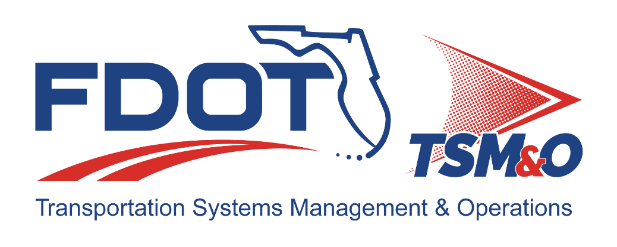 Author / ActionSubmittal DateVersion No.Jeff Brummond / Draft DocumentDecember 1, 20211.0Cliff Heise / QA/QC ReviewJanuary 18, 20221.0Arobindu Das / Final DocumentMarch 29, 20221.0Cliff Heise / QA/QC ReviewMay 10, 20221.0ChangeLog Ref #Actions Taken / Changes ImplementedDistrict 7 RITSA Service TM09 Integrated Decision Support and Demand Management title revision84Revised TM09 Integrated Decision Support and Demand Management (FDOT District 5 Integrated Corridor Management) service to "FDOT District 7 Integrated Corridor Management" in the service title and service description. I-4 FRAME project revisions in FDOT District 7 RITSA95Revised FDOT District 7 I-4 FRAME projectAdded Stakeholders to the projectCity of Plant CityCity of Tampa Smart Mobility DivisionFlorida Highway PatrolHillsborough Area Regional Transit AuthorityLocal AgenciesNOAAPrivate Weather Information ProvidersRail OperatorRegional Personnel (Emergency and Maintenance) stakeholder groupRegional Public Safety AgenciesAdded Elements to the project911 Emergency Call CentersCity of Plant City TMCCity of Plant City Field EquipmentCity of Plant City CAV Field EquipmentCity of Tampa TMCCity of Tampa Field EquipmentCity of Tampa CAV Field EquipmentCounty Fire EMS/Rescue DispatchCounty Fire VehiclesCounty Sheriff DispatchCounty Sheriff VehiclesFDOT District 7 MaintenanceFHP VehiclesFHP Regional DispatchFlorida 511HART Transit Operations Hillsborough County Maintenance and Construction Management System Local Agency Traveler Information SystemsLocal Transit Operator Systems National Weather ServicePersonnel DevicePrivate Weather Information ProvidersRevised ServicesAdded “FDOT District 7” to I-4 FRAME service package titleAdded City of Plant City and City of Tampa elements to the following ServicesSU01 Connected Vehicle System Monitoring and Management (FDOT District 7 I-4 FRAME)SU04 Map Management (FDOT District 7 I-4 FRAME)SU08 Security and Credentials Management (FDOT District 7 I-4 FRAME)TI01 Broadcast Traveler Information (FDOT District 7 I-4 FRAME)TI07 In-Vehicle Signage (FDOT District 7 I-4 FRAME)TM01 Infrastructure-Based Traffic Surveillance (FDOT District 7 I-4 FRAME)TM02 Vehicle-Based Traffic Surveillance (FDOT District 7 I-4 FRAME)TM04 Connected Vehicle Traffic Signal System (FDOT District 7 I-4 FRAME)VS03 Situational Awareness (FDOT District 7 I-4 FRAME)VS12 Pedestrian and Cyclist Safety (FDOT District 7 I-4 FRAME)VS13 Intersection Safety Warning and Collision Avoidance (FDOT District 7 I-4 FRAME)Added the following Service PackagesCVO06 Freight Signal Priority (FDOT District 7 I-4 FRAME)MC06 Work Zone Management (FDOT District 7 I-4 FRAME)PS07 Incident Scene Safety Monitoring (FDOT District 7 I-4 FRAME)TI03 Dynamic Route Guidance (FDOT District 7 I-4 FRAME)TM14 Advanced Railroad Grade Crossing (FDOT District 7 I-4 FRAME)TM17 Speed Warning and Enforcement (FDOT District 7 I-4 FRAME)TM25 Wrong Way Vehicle Detection and Warning (FDOT District 7 I-4 FRAME)VS07 Road Weather Motorist Alert and Warning (FDOT District 7 I-4 FRAME)VS08 Queue Warning (FDOT District 7 I-4 FRAME)VS09 Reduced Speed Zone Warning / Lane Closure (FDOT District 7 I-4 FRAME)Added Florida 511, Local Agency Traveler Information System, FDOT District 7 CAV Field Equipment, and FDOT District 7 Field Equipment elements to VS12 Pedestrian and Cyclist Safety (FDOT District 7 I-4 FRAME)Added Florida 511 and Local Agency Traveler Information System elements to VS13 Intersection Safety Warning and Collision Avoidance (FDOT District 7 I-4 FRAME)Interfaces: See website or RAD-IT file Added Roles and ResponsibilitiesHillsborough Area Regional Transit Authority (HART)NOAAPrivate Weather Information ProvidersRegional Personnel (Emergency and Maintenance)Regional Public Safety AgenciesAdded Functional Requirements911 Emergency Call CentersCity of Plant City CAV Field EquipmentCity of Plant City Field EquipmentCity of Plant City TMCCity of Tampa CAV Field EquipmentCity of Tampa City Field EquipmentCity of Tampa City TMCCounty Fire EMS/Rescue DispatchCounty Fire VehiclesCounty Sheriff DispatchCounty Sheriff VehiclesFDOT District 7 MaintenanceFDOT District 7 Maintenance VehiclesFHP Regional DispatchFHP VehiclesFlorida 511HART Transit OperationsHillsborough County Maintenance and Construction Management SystemLocal Agency Traveler Information SystemsLocal Transit Operator SystemsPersonnel DeviceUpdated Standards ReferencesUpdated AgreementsI-4 FRAME Operations, Shared Use, and Data Usage Agreement between FDOT District 7 and Plant CityI-4 FRAME Operations, Shared Use, and Data Usage Agreement between FDOT District 7 and Hillsborough CountyI-4 FRAME Operations, Shared Use, and Data Usage Agreement between FDOT District 7 and City of TampaTraffic Signal Maintenance and Compensation Agreement (TSMCA) between FDOT District 7 and Plant CityTraffic Signal Maintenance and Compensation Agreement (TSMCA) between FDOT District 7 and Hillsborough CountyTraffic Signal Maintenance and Compensation Agreement (TSMCA) between FDOT District 7 and City of TampaDraft Update Stakeholder Review Comments: FDOT District 7 Truck Parking Availability System project has been completedN/AFDOT District 7 Truck Parking Availability System project architecture elements, information flows and services have been marked as existing and merged into the RITSA.Draft Update Stakeholder Review Comments: FDOT District 7 Bus on Shoulder / I-275 Express project has been completedN/AFDOT District 7 Bus on Shoulder / I-275 Express project architecture elements, information flows and services have been marked as existing and merged into the RITSA.Draft Update Stakeholder Review Comments: Review all functional requirements for projects to verify their accuracy with the website representation.N/AReviewed all project functional requirements and revised as necessary.#DateArchitectureSourceContactChangeDispositionRecommend MaintenanceIncorporated844/20/2021D7 RITSAEmail: James Landini 4/20/2021Steve Bahler / HNTBRevise TM09 Integrated Decision Support and Demand Management (FDOT District 5 Integrated Corridor Management) service to "FDOT District 7 Integrated Corridor Management" in the service title, service description, services list for TM09, and in the D7 RITSA RAD-IT database. Revise service title.YesYes955/13/2021D7 RITSAChange Request Form: FDOT (Raj Ponnaluri email 5/13/2021)Ronald Chin / FDOTAdd I-4 FRAME to the FDOT D7 Regional ITS Architecture (RITSA). Service packages requested to be included.District 7 I-4 FRAME exists in D7 RITSA. Incorporate revisions to project.YesYes